                                               TRAVNJAK                              7.4.2020.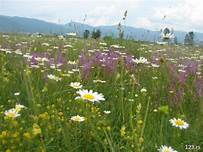 Travnjak je životna zajednica  biljaka  i    životinja .Na travnjaku rastu biljke :maslačak, trputac, tratinčica, djetelina i mnoge druge .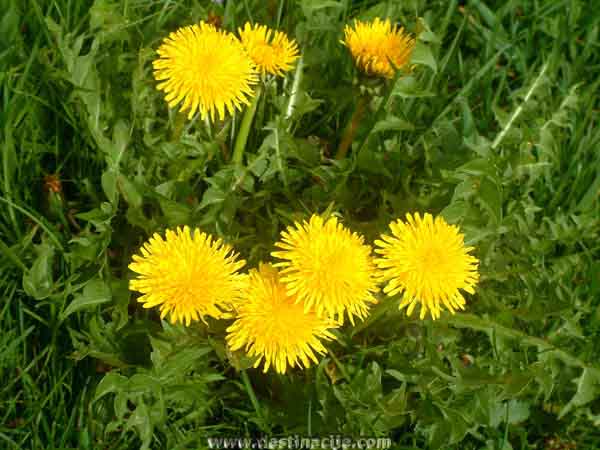 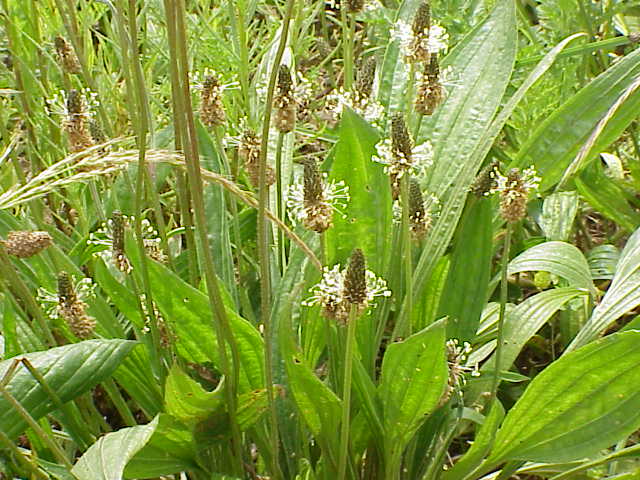 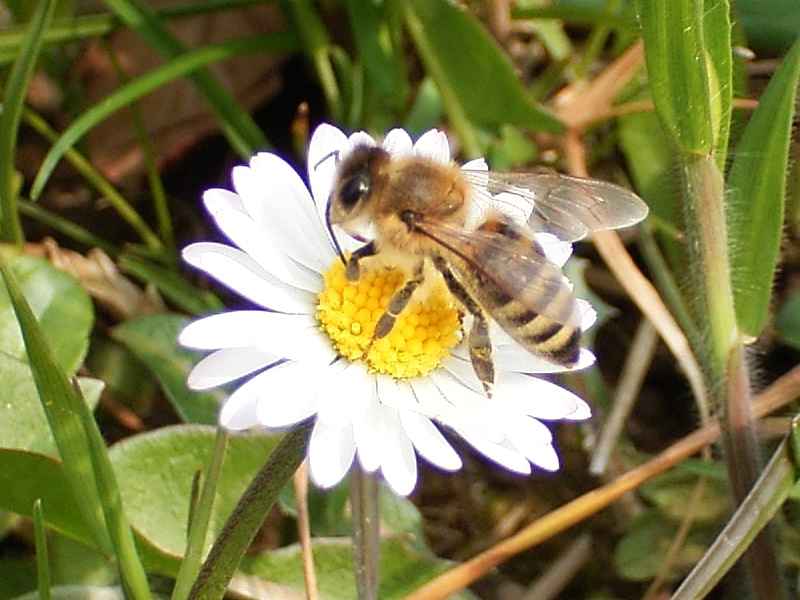 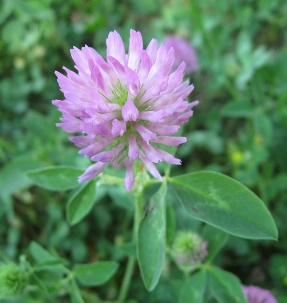 Pašnjaci – služe za ispašu domaćih životinja Livade – ljudi kose i spremaju za hranu životinjamaZalijepi  listić u bilježnicu . Opiši sliku livade. Nauči 